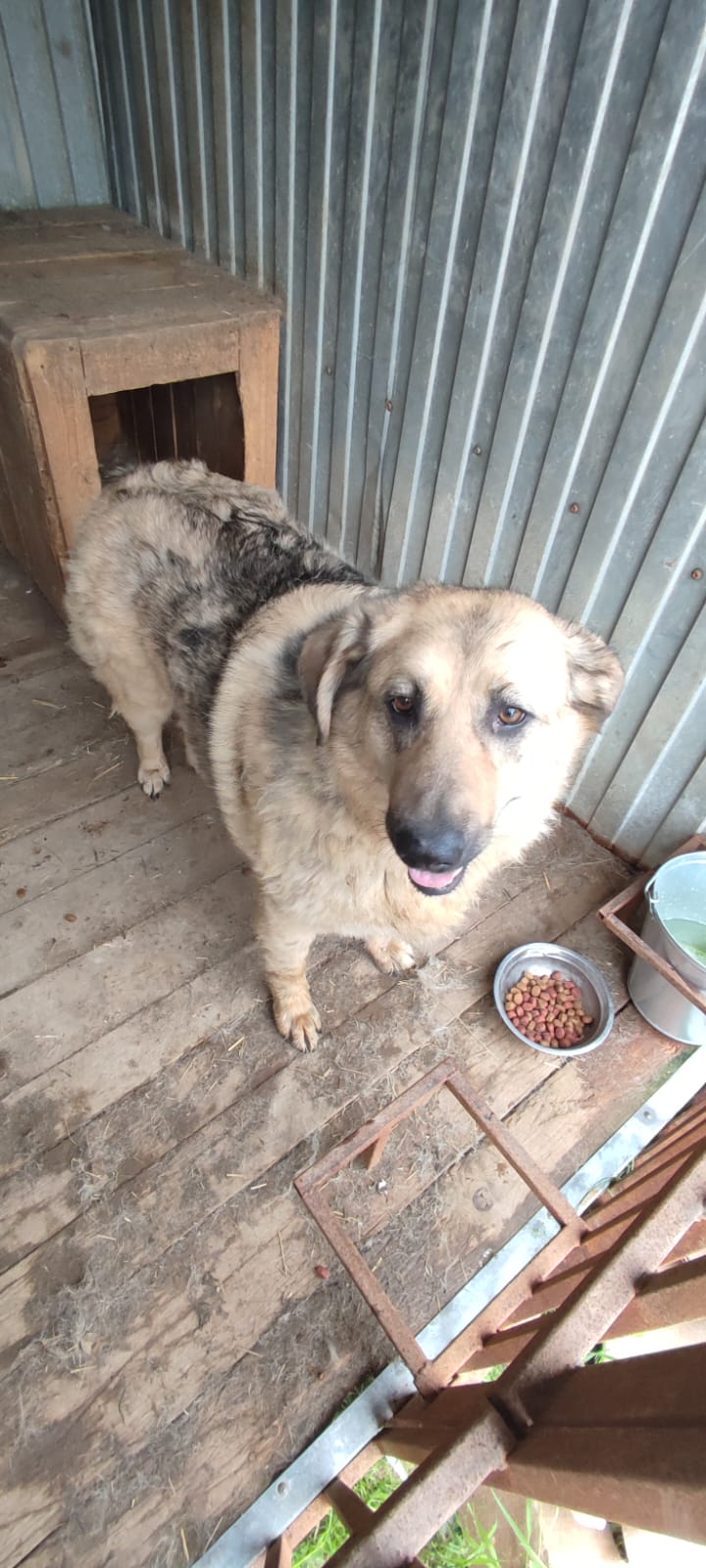 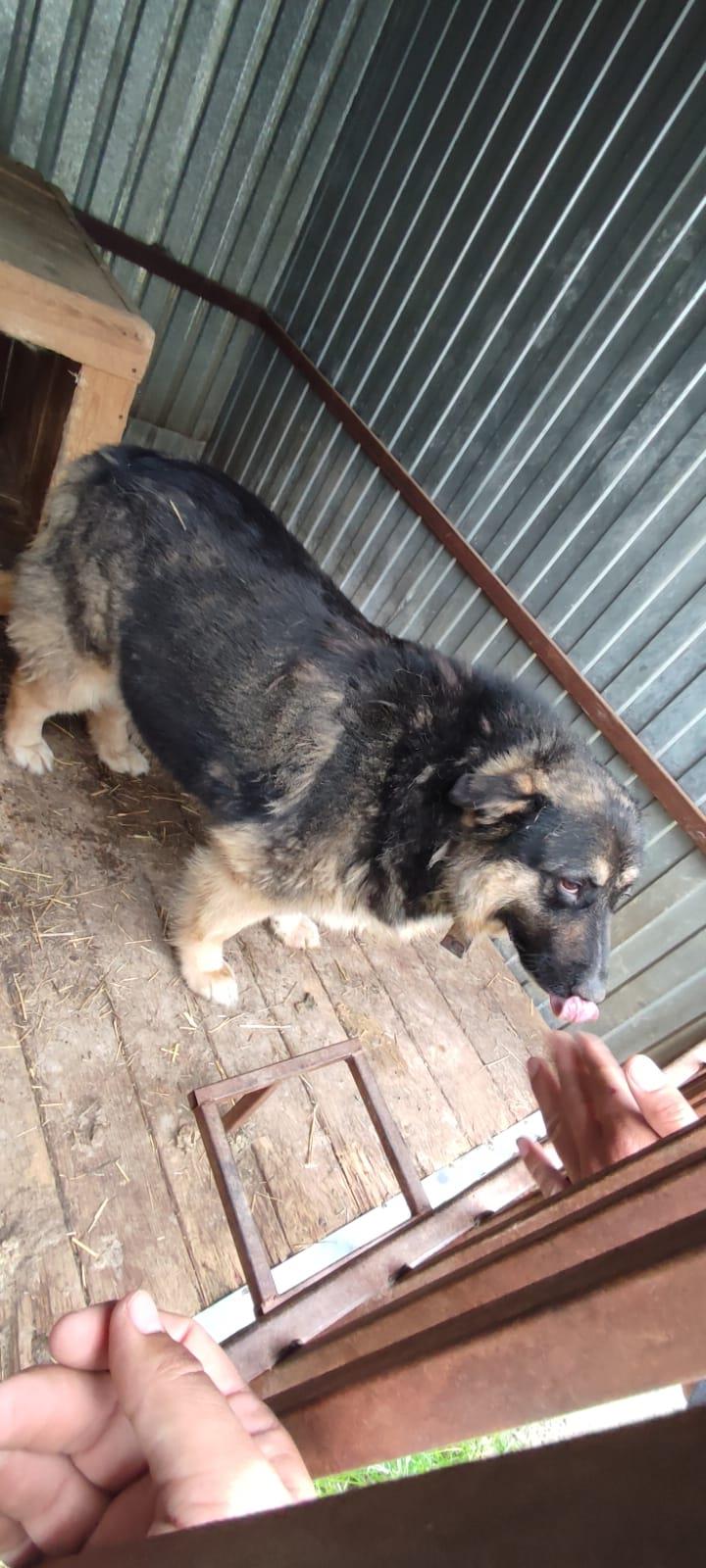 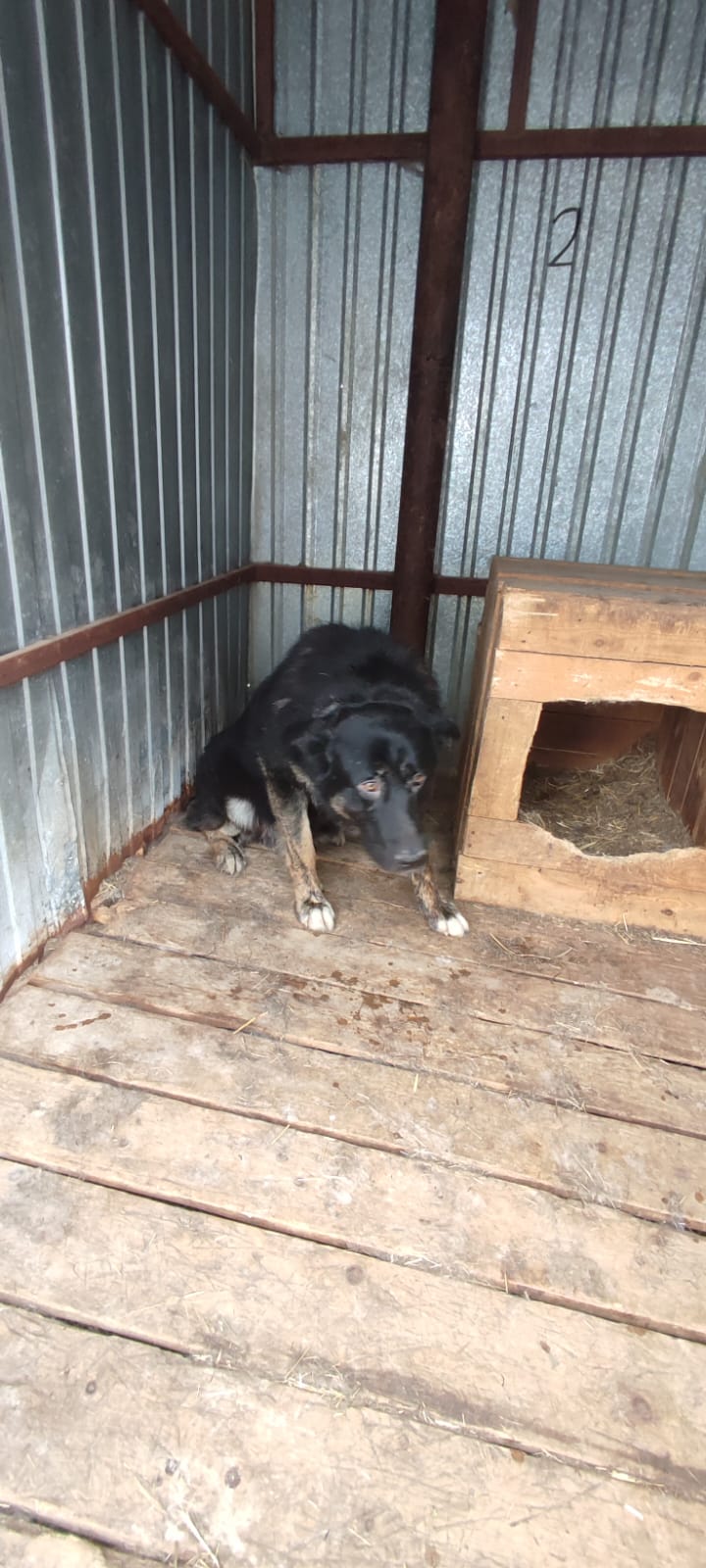 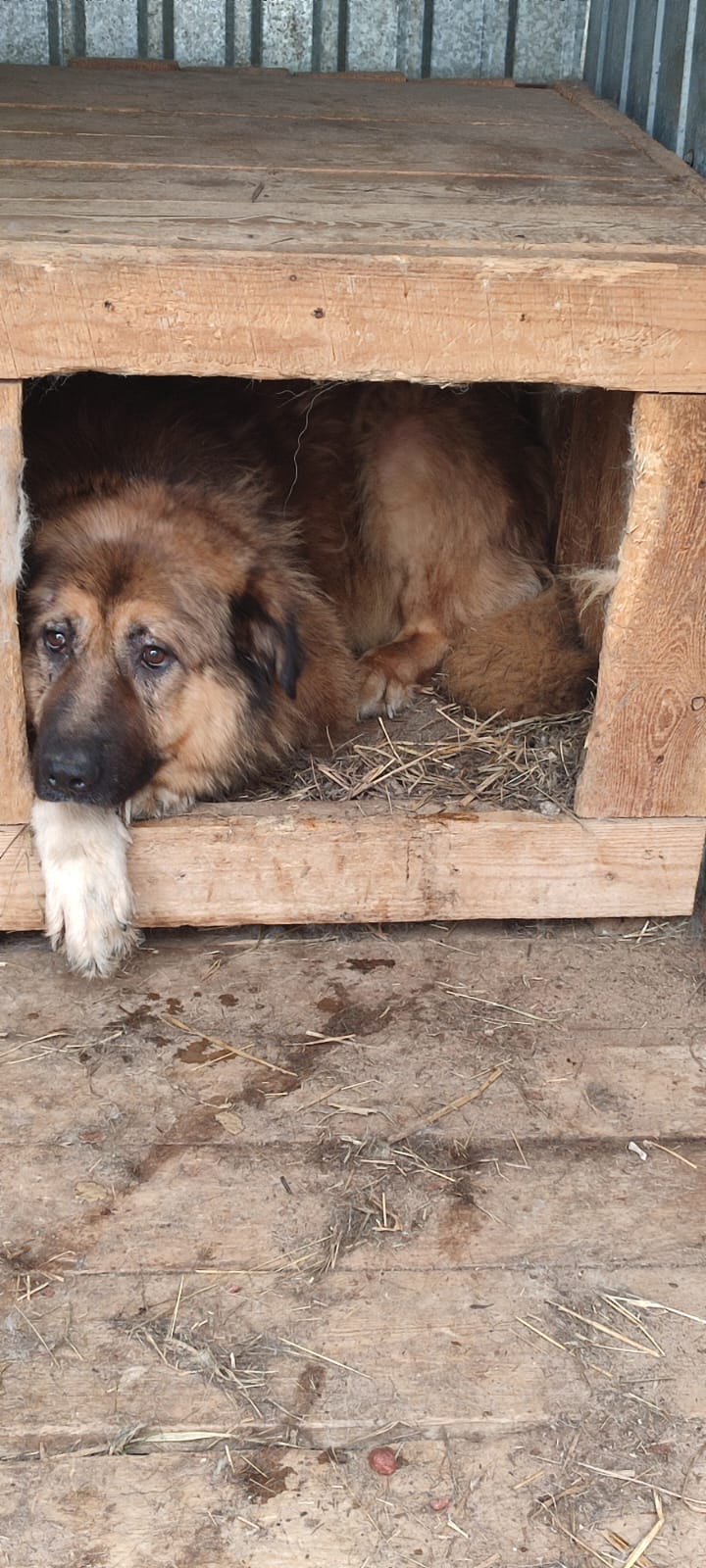 №428Отловлено: 02.07.2022ул. Мира, 8П ст3Вид: собака.Порода/пол: беспородная, сука.Окрас: серо-рыжий.Возраст: 3 года.Вес: 32 кг.Рост: 63 см в холке.Приметы: отсутствуют.Особенности поведения: Дружелюбная.
ИН:Вакцинация:Стерилизация:
Вет.паспорт: нет.№429Отловлено: 02.07.2022ул. Мира, 8П ст3Вид: собака.Порода/пол: беспородная, сука.Окрас: черно-рыжий.Возраст: 4 года.Вес: 36 кг.Рост: 64 см в холке.Приметы: ошейник. Особенности поведения: Дружелюбная.
ИН:Вакцинация:Стерилизация:
Вет.паспорт: нет.№430Отловлено: 02.07.2022ул. Мира, 8П ст3Вид: собака.Порода/пол: беспородный, кобель.Окрас: черно-рыжий.Возраст: 3 года.Вес: 31 кг.Рост: 64 см в холке.Приметы: отсутствуют.Особенности поведения: Спокойный.
ИН:Вакцинация:Кастрация:
Вет.паспорт: нет.№431Отловлено: 02.07.2022ул. Мира, 8П ст3Вид: собака.Порода/пол: беспородный, кобель.Окрас: рыже-белый.Возраст: 3 года.Вес: 33 кг.Рост: 62 см в холке.Приметы: отсутствуют.Особенности поведения: Спокойный.
ИН:Вакцинация:Кастрация:
Вет.паспорт: нет.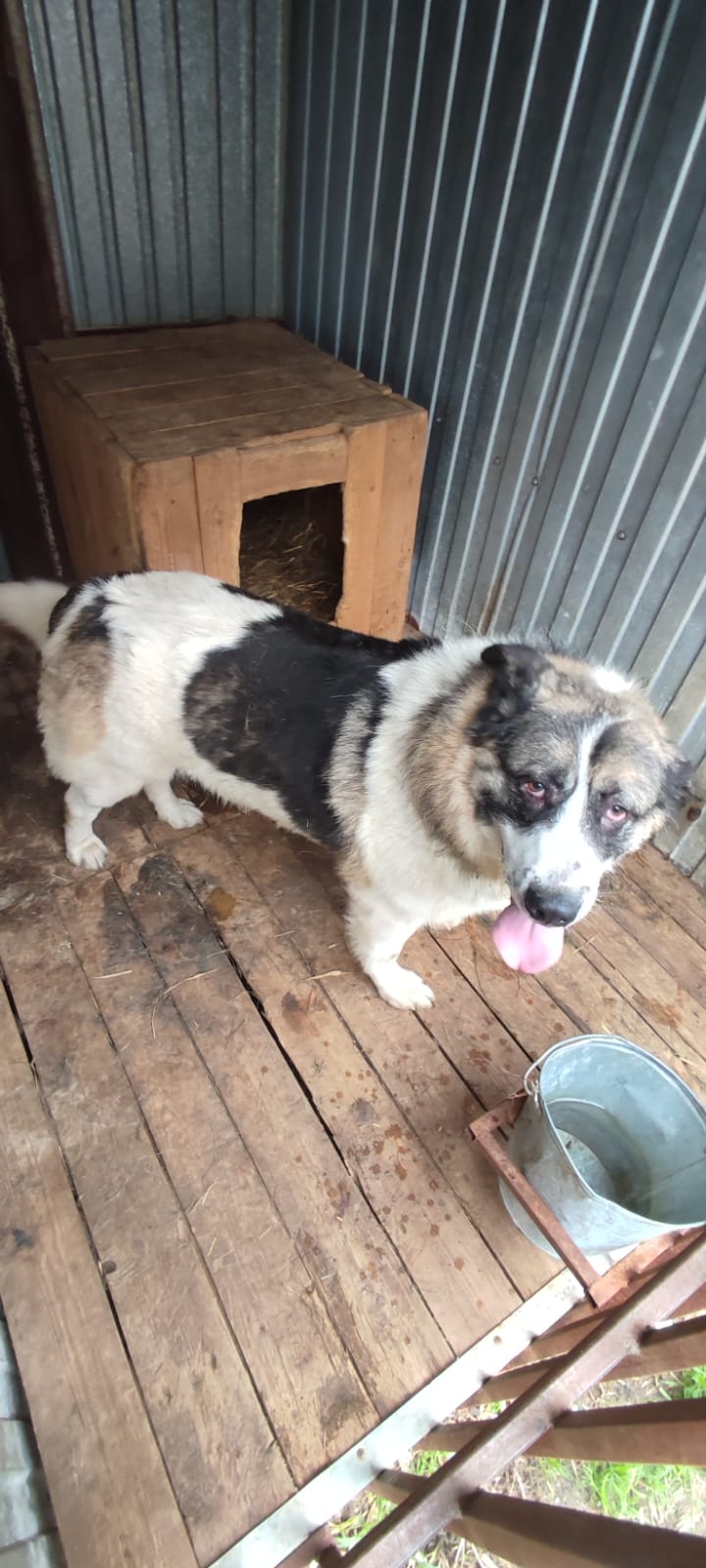 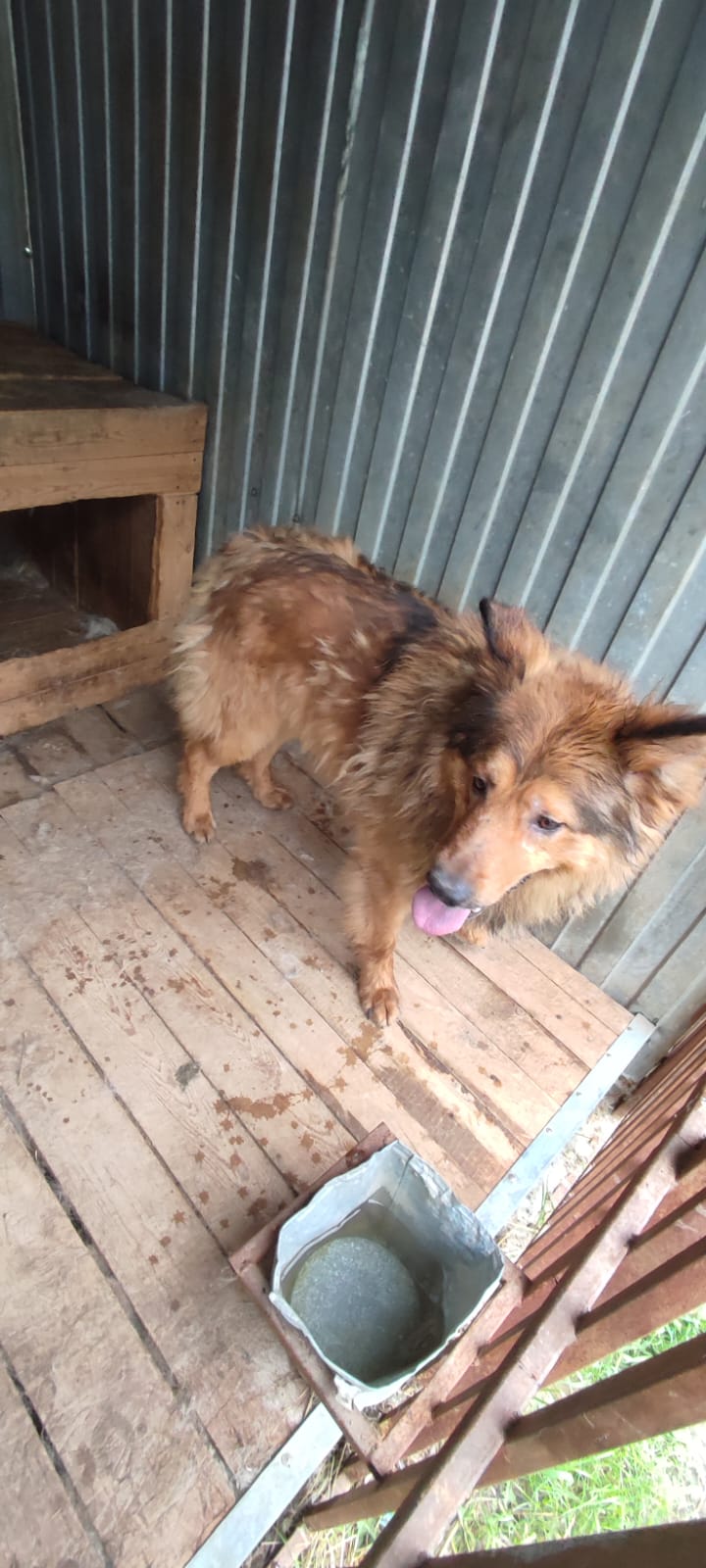 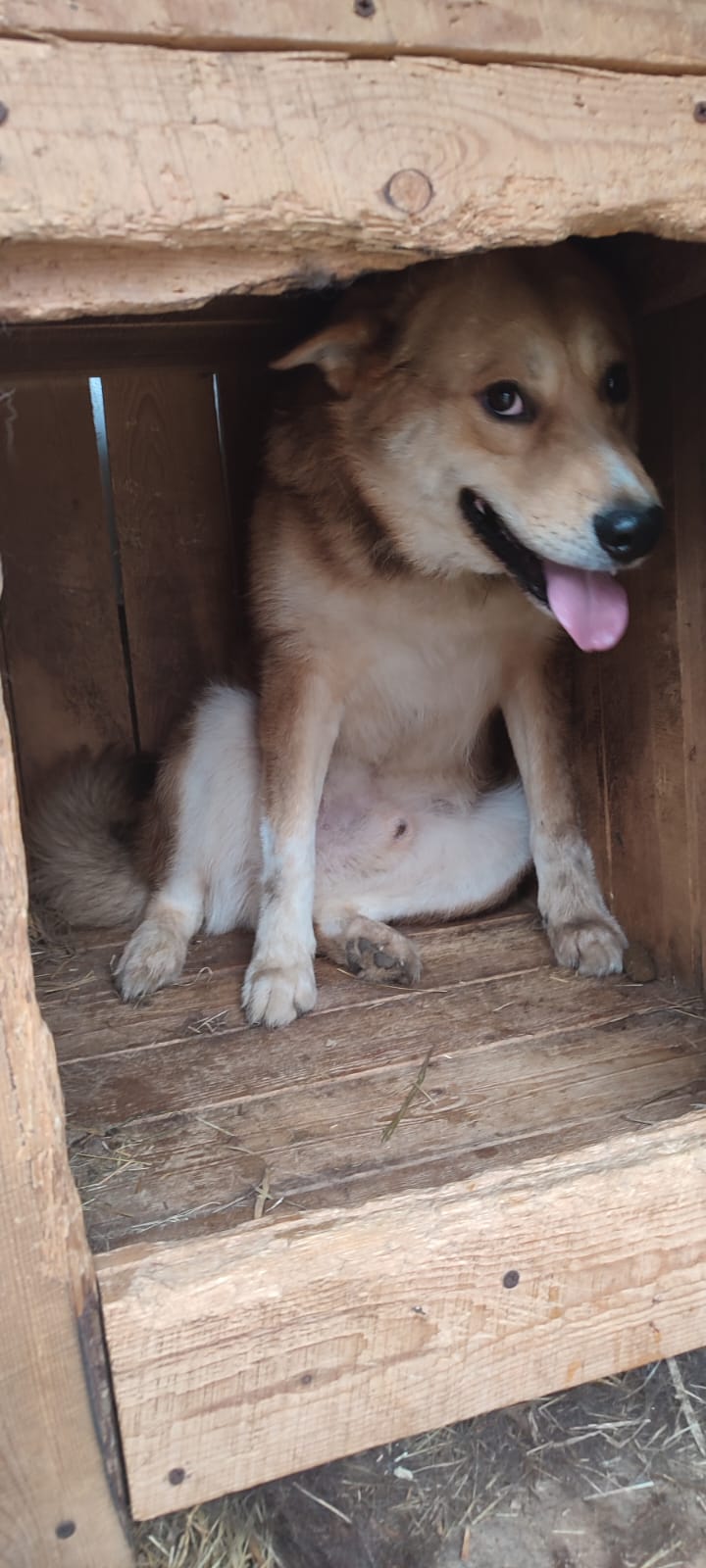 №432Отловлено: 02.07.2022ул. Мира, 8П ст3Вид: собака.Порода/пол: беспородный, кобель.Окрас: бело-черный.Возраст: 3 года.Вес: 30 кг.Рост: 63 см в холке.Приметы: отсутствуют.Особенности поведения: Дружелюбный.
ИН:Вакцинация:Кастрация:
Вет.паспорт: нет.№433Отловлено: 02.07.2022ул. Мира, 8П ст3Вид: собака.Порода/пол: беспородный, кобель.Окрас: рыжий.Возраст: 2 года.Вес: 31 кг.Рост: 64 см в холке.Приметы: отсутствуют.Особенности поведения: Дружелюбный.
ИН:Вакцинация:Кастрация:
Вет.паспорт: нет.№434Отловлено: 02.07.2022ул. Мира, 8П ст3Вид: собака.Порода/пол: беспородный, кобель.Окрас: рыжий.Возраст: 4 года.Вес: 33 кг.Рост: 63 см в холке.Приметы: отсутствуют.Особенности поведения: Дружелюбный.
ИН:Вакцинация:Кастрация:
Вет.паспорт: нет.